General Risk Assessment Form: Community EngagementRisk Matrix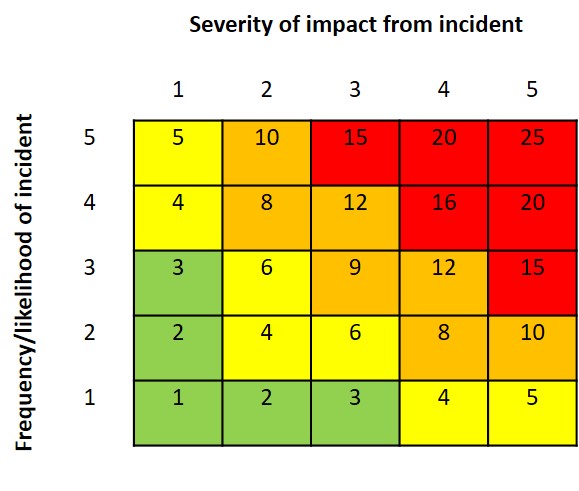 Organisation:Booking Ref:Contact Name:Name of Assessor:Date:Activity:General information:ActivityHazardsControl MeasuresSeverity (S)1 - 5Frequency (F)1 - 5Risk RatingS x FRisk Assessment RatingUnacceptable Risk 15 - 25Moderate-High Risk 8 – 12Low-Moderate Risk 4 – 8Low Risk 1 - 3DeclarationDeclarationDeclarationDeclarationProviding the control measures specified are complied with, I consider the risks identified are acceptable.Providing the control measures specified are complied with, I consider the risks identified are acceptable.Providing the control measures specified are complied with, I consider the risks identified are acceptable.Providing the control measures specified are complied with, I consider the risks identified are acceptable.Assessors Signature:Date:Reviewed by CE Team:Date:Severity of impact from incidentSeverity of impact from incidentSeverity of impact from incident1Little to no negative impact on CollegeVery low2Minor disruption or negative impact to CollegeLow3Some noticeable disruption/impact but manageableMedium4Major disruption or negative impact to CollegeHigh5Becomes a crisis and Emergency Planning is neededVery highFrequency/likelihood of incidentFrequency/likelihood of incidentFrequency/likelihood of incident1Very unlikely incident will happenVery low2Small likelihood event could happen, less than 25% chanceLow3Could happen, with at least a 50% likelihoodMedium4Reasonable likelihood of incident happening, up to 75% chanceHigh5Confident that incident is likely to happenCertainScore Rating (rating of Severity x Frequency)Score Rating (rating of Severity x Frequency)Score Rating (rating of Severity x Frequency)1 – 3Low RiskReview on change of process or if circumstances change. No great effort required to reduce risk further.4 – 6Low-Moderate RiskInvestigate engineering controls to minimise reliance on PPE & procedures. Provide additional training, supervision & monitoring of agreed controls until accepted as routine.8 – 12Moderate-High RiskCritically examine the areas of exposure in the process, and agree a timetable for completion of all agreed actions. Review on implementation, and closely monitor effectiveness of new controls.There is a threshold risk level of 15, at or above which immediate action must be takenThere is a threshold risk level of 15, at or above which immediate action must be takenThere is a threshold risk level of 15, at or above which immediate action must be taken15 – 25Unacceptable RiskCease work until effective interim controls are agreed and implemented, and an action plan to permanently reduce the risk to an acceptable level has been agreed with the Executive Group. This condition is mandatory.